Koje godišnje doba nam je došlo? U jesen sazrijeva voće, ali i povrće. Što je to na sličicama? Prepoznaješ li koje je to povrće? 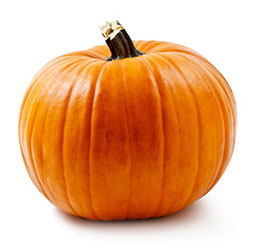 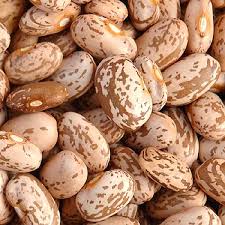 JESEN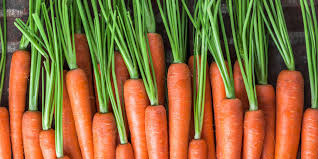 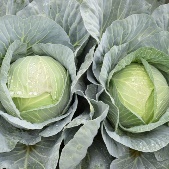 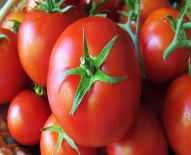 